ПРОЕКТ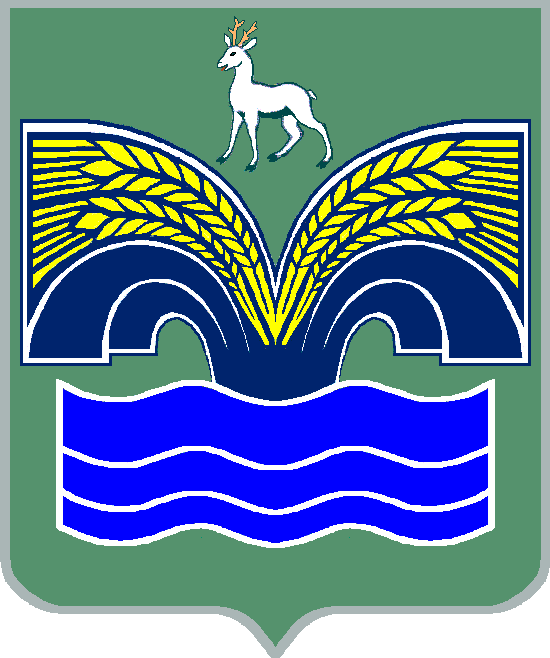 СОБРАНИЕ ПРЕДСТАВИТЕЛЕЙСЕЛЬСКОГО ПОСЕЛЕНИЯ ХОРОШЕНЬКОЕ МУНИЦИПАЛЬНОГО РАЙОНА КРАСНОЯРСКИЙСАМАРСКОЙ ОБЛАСТИЧЕТВЕРТОГО  СОЗЫВАР Е Ш Е Н И Еот   ноября  2022 года № Об утверждении перечня первичных средств тушения пожаров и противопожарного инвентаря в помещениях и строениях, находящихся в собственности (пользовании) граждан        На основании ст.34 Федерального закона от 21 декабря 1994 года «О пожарной безопасности», Правил пожарной безопасности в РФ ППБ 01-03, утвержденных приказом МЧС РФ №313 от 18 июня ., зарегистрированных в Минюсте РФ 27 июня 2003г., регистрационный №4838, в целях обеспечения своевременного реагирования граждан на происходящие в сельском поселении Хорошенькое пожары, Собрание представителей сельского поселения Хорошенькое муниципального района Красноярский Самарской области РЕШИЛО:     1. Утвердить перечень первичных средств тушения пожаров и противопожарного инвентаря в помещениях и строениях, находящихся в собственности (пользовании) граждан (приложение 1).    2. Довести до сведения жителей сельского поселения Хорошенькое муниципального района Красноярский Самарской области необходимость обеспечения в помещениях и строениях, находящихся в их собственности (пользовании), первичных средств тушения пожаров и противопожарного инвентаря в соответствии с Перечнем, согласно требованиям ст.34 Федерального закона от 21 декабря 1994 года «О пожарной безопасности».     3. Контроль за выполнением данного решения возложить на Главу сельского поселения Хорошенькое муниципального района Красноярский Самарской области Куняева Р.А.    4. Признать утратившим силу Решение Собрания представителей сельского поселения Хорошенькое муниципального района Красноярский Самарской области №8 от 08.04.2009 «Об утверждении перечня первичных средств тушения пожаров и противопожарного инвентаря в помещениях и строениях, находящихся в собственности (пользовании) граждан.    5. Опубликовать настоящее решение в газете «Красноярский вестник» и разместить его на официальном сайте Администрации муниципального района Красноярский Самарской области в разделе Поселения/Сельское поселение Хорошенькое.    6. Настоящее решение вступает в силу со дня его официального опубликования.Приложение к решению Собрания  представителей сельского  поселения Хорошенькоеот  ноября  2022 г. № П Е Р Е Ч Е Н Ьпервичных средств тушения пожаров и противопожарногоинвентаря в помещениях и строениях, находящихся в собственности (пользовании) граждан.       В целях обеспечения первичных мер пожарной безопасности в жилых домах, квартирах граждан, своевременного обнаружения и оповещения о пожаре и его тушения на первоначальной стадии собственнику (пользователю) жилых помещений и строений рекомендуется иметь первичные средства тушения пожаров и противопожарный инвентарь в помещениях и строениях, находящихся в собственности (пользовании), согласно прилагаемого перечня.Председатель                                             Собрания представителей сельского поселения Хорошенькое муниципального района Красноярский Самарской области ______________ В.И. КарягинаГлава сельского поселения Хорошенькое муниципального района Красноярский Самарской области                 _____________ Р.А. Куняев№ п/пВид жилого помещенияНаименование первичных средств тушения пожаров, противопожарного инвентаря 1.   Квартира одноэтажного многоквартирного жилого дома1 огнетушитель, 1 ведро, 1 лопата2.   Квартира многоквартирного жилого дома высотой два этажа и более1 огнетушитель, 2 ведра, 1 лопата3.   Индивидуальный одноэтажный жилой дом1 огнетушитель, 1 емкость с водой  (в летнее время), 1 топор, 2 ведра, 1 лопата, 1 лестница4.   Индивидуальный жилой дом высотой два этажа и более2 огнетушителя, 1 емкость с водой  (в летнее время), 1 топор, 2 ведра, 1 лопата, 1 лом, 1 багор, 1 лестница